Publicado en Barcelona el 10/01/2024 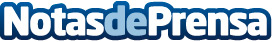 Cinco predicciones para logística, cadena de suministro y retail en 2024Manhattan Associates destaca tendencias como las nuevas interfaces con inteligencia artificial, la unificación de extremo a extremo y los objetivos ecológicos a largo plazoDatos de contacto:Manhattan ComunicaciónManhattan+34935228600Nota de prensa publicada en: https://www.notasdeprensa.es/cinco-predicciones-para-logistica-cadena-de Categorias: Inteligencia Artificial y Robótica Logística Software Movilidad y Transporte Innovación Tecnológica http://www.notasdeprensa.es